 БАШІОРТОСТАН РЕСПУБЛИКАЅЫ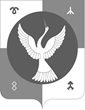 ЕЙЂНСУРА РАЙОНЫМУНИЦИПАЛЬ РАЙОНЫНЫЇІАЄАНБУЛАІ АУЫЛ СОВЕТЫАУЫЛ БИЛЂМЂЅЕ ХАКИМИЂТЕ453393, Баш5ортостан республика4ы, Ей1нсура районы,И3елба5 ауылы, Совет урамы, 10 АТел.: (34785) 2-32-21e-mail: gali-zian@yandex.ruАДМИНИСТРАЦИЯ СЕЛЬСКОГО ПОСЕЛЕНИЯ КАЗАНБУЛАКСКИЙ СЕЛЬСОВЕТ МУНИЦИПАЛЬНОГО РАЙОНАЗИАНЧУРИНСКИЙ РАЙОНРЕСПУБЛИКИ БАШКОРТОСТАН453393, Республика Башкортостан, Зианчуринский р-н,д.Идельбаково, ул. Советская, 10 AТел.: (34785) 2-32-21e-mail: gali-zian@yandex.ruОКПО 034280367,  ОГРН 1020241041523,  ИНН/КПП  0222002930/022201001          ІАРАР                                                                   ПОСТАНОВЛЕНИЕ«24» апрель 2023 й.                                                              «24» апреля 2023 г.№ 9В соответствии с Указом Президента РФ от 08.07.2013 №613 (ред. от 25.08.2022) "Вопросы противодействия коррупции" Указом Президента Республики Башкортостан от 29 апреля 2014 года №УП-108 «О требованиях к размещению и наполнению подразделов, посвященных вопросам противодействия коррупции, официальных сайтов государственных органов Республики Башкортостан»,  Федеральным законом от 31.07.2020 г. №259-ФЗ «О цифровых финансовых активах, цифровой валюте и о внесении изменений в отдельные законодательные акты Российской Федерации, Федеральным законом от 25.12.2008 г. №273-ФЗ «О противодействии коррупции», Администрация сельского поселения Казанбулакский сельсовет муниципального района Зианчуринский район Республики БашкортостанПОСТАНОВЛЯЕТ: 		1. Внести изменения в Порядок размещения сведений о доходах, расходах, об имуществе и обязательствах имущественного характера лиц, замещающих муниципальные должности и должности муниципальной службы в администрации сельского поселения  и членов их семей на официальном сайте, утвержденного постановлением администрации сельского поселения Казанбулакский сельсовет МР Зианчуринский район РБ  от 07.04.2014 г. № 11, (далее - Порядок)	Подпункт «г» пункта 2 Порядка изложить в следующей редакции:г) сведения об источниках получения средств, за счет которых совершены сделки (совершена сделка) по приобретению земельного участка, другого объекта недвижимого имущества, транспортного средства, ценных бумаг (долей участия, паев в уставных (складочных) капиталах организаций), цифровых финансовых активов, цифровой валюты, если общая сумма таких сделок (сумма такой сделки) превышает общий доход лица, замещающего муниципальную должность и должность муниципальной службы в Администрации сельского поселения Казанбулакский сельсовет муниципального района Зианчуринский район Республики Башкортостан и его супруги (супруга) за три последних года, предшествующих отчетному периоду.»          2. Опубликовать настоящее Постановление на официальном сайте администрации сельского поселения Казанбулакский сельсовет муниципального района Зианчуринский район Республики Башкортостан.	3.  Настоящее постановление вступает в силу с момента опубликования.О внесении изменений в Порядок размещения сведений о доходах, расходах, об имуществе и обязательствах имущественного характера лиц, замещающих муниципальные должности и должности муниципальной службы в администрации сельского поселения  и членов их семей на официальном сайте, утвержденного постановлением администрации сельского поселения Казанбулакский сельсовет МР Зианчуринский район РБ  от 07.04.2014 г. № 11Глава сельского поселенияЯркаев Ф.Г.